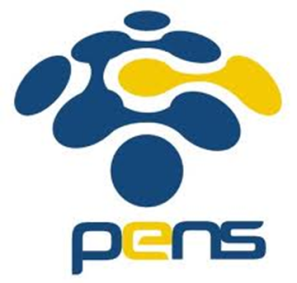 PROGRAM KERJASAMA PENDIDIKAN DIVPROGRAM KERJASAMA PENDIDIKAN DIVPROGRAM KERJASAMA PENDIDIKAN DIVPROGRAM KERJASAMA PENDIDIKAN DIVPROGRAM KERJASAMA PENDIDIKAN DIVPROGRAM KERJASAMA PENDIDIKAN DIVPROGRAM KERJASAMA PENDIDIKAN DIVPROGRAM KERJASAMA PENDIDIKAN DIVPROGRAM KERJASAMA PENDIDIKAN DIVPROGRAM KERJASAMA PENDIDIKAN DIVPROGRAM KERJASAMA PENDIDIKAN DIVPROGRAM KERJASAMA PENDIDIKAN DIVPROGRAM KERJASAMA PENDIDIKAN DIVPROGRAM KERJASAMA PENDIDIKAN DIVPROGRAM KERJASAMA PENDIDIKAN DIVPROGRAM KERJASAMA PENDIDIKAN DIVPROGRAM KERJASAMA PENDIDIKAN DIVPROGRAM KERJASAMA PENDIDIKAN DIVPROGRAM KERJASAMA PENDIDIKAN DIVPROGRAM KERJASAMA PENDIDIKAN DIVPROGRAM KERJASAMA PENDIDIKAN DIVPROGRAM KERJASAMA PENDIDIKAN DIVPROGRAM KERJASAMA PENDIDIKAN DIVPROGRAM KERJASAMA PENDIDIKAN DIVPROGRAM KERJASAMA PENDIDIKAN DIVPROGRAM KERJASAMA PENDIDIKAN DIVPROGRAM KERJASAMA PENDIDIKAN DIVPROGRAM KERJASAMA PENDIDIKAN DIVPROGRAM KERJASAMA PENDIDIKAN DIVPROGRAM KERJASAMA PENDIDIKAN DIVPROGRAM KERJASAMA PENDIDIKAN DIVTEKNIK INFORMATIKA / TEKNIK ELEKTRO INDUSTRITEKNIK INFORMATIKA / TEKNIK ELEKTRO INDUSTRITEKNIK INFORMATIKA / TEKNIK ELEKTRO INDUSTRITEKNIK INFORMATIKA / TEKNIK ELEKTRO INDUSTRITEKNIK INFORMATIKA / TEKNIK ELEKTRO INDUSTRITEKNIK INFORMATIKA / TEKNIK ELEKTRO INDUSTRITEKNIK INFORMATIKA / TEKNIK ELEKTRO INDUSTRITEKNIK INFORMATIKA / TEKNIK ELEKTRO INDUSTRITEKNIK INFORMATIKA / TEKNIK ELEKTRO INDUSTRITEKNIK INFORMATIKA / TEKNIK ELEKTRO INDUSTRITEKNIK INFORMATIKA / TEKNIK ELEKTRO INDUSTRITEKNIK INFORMATIKA / TEKNIK ELEKTRO INDUSTRITEKNIK INFORMATIKA / TEKNIK ELEKTRO INDUSTRITEKNIK INFORMATIKA / TEKNIK ELEKTRO INDUSTRITEKNIK INFORMATIKA / TEKNIK ELEKTRO INDUSTRITEKNIK INFORMATIKA / TEKNIK ELEKTRO INDUSTRITEKNIK INFORMATIKA / TEKNIK ELEKTRO INDUSTRITEKNIK INFORMATIKA / TEKNIK ELEKTRO INDUSTRITEKNIK INFORMATIKA / TEKNIK ELEKTRO INDUSTRITEKNIK INFORMATIKA / TEKNIK ELEKTRO INDUSTRITEKNIK INFORMATIKA / TEKNIK ELEKTRO INDUSTRITEKNIK INFORMATIKA / TEKNIK ELEKTRO INDUSTRITEKNIK INFORMATIKA / TEKNIK ELEKTRO INDUSTRITEKNIK INFORMATIKA / TEKNIK ELEKTRO INDUSTRITEKNIK INFORMATIKA / TEKNIK ELEKTRO INDUSTRITEKNIK INFORMATIKA / TEKNIK ELEKTRO INDUSTRITEKNIK INFORMATIKA / TEKNIK ELEKTRO INDUSTRITEKNIK INFORMATIKA / TEKNIK ELEKTRO INDUSTRITEKNIK INFORMATIKA / TEKNIK ELEKTRO INDUSTRITEKNIK INFORMATIKA / TEKNIK ELEKTRO INDUSTRITEKNIK INFORMATIKA / TEKNIK ELEKTRO INDUSTRITAHUN AKADEMIK 2017/2018TAHUN AKADEMIK 2017/2018TAHUN AKADEMIK 2017/2018TAHUN AKADEMIK 2017/2018TAHUN AKADEMIK 2017/2018TAHUN AKADEMIK 2017/2018TAHUN AKADEMIK 2017/2018TAHUN AKADEMIK 2017/2018TAHUN AKADEMIK 2017/2018TAHUN AKADEMIK 2017/2018TAHUN AKADEMIK 2017/2018TAHUN AKADEMIK 2017/2018TAHUN AKADEMIK 2017/2018TAHUN AKADEMIK 2017/2018TAHUN AKADEMIK 2017/2018TAHUN AKADEMIK 2017/2018TAHUN AKADEMIK 2017/2018TAHUN AKADEMIK 2017/2018TAHUN AKADEMIK 2017/2018TAHUN AKADEMIK 2017/2018TAHUN AKADEMIK 2017/2018TAHUN AKADEMIK 2017/2018TAHUN AKADEMIK 2017/2018TAHUN AKADEMIK 2017/2018TAHUN AKADEMIK 2017/2018TAHUN AKADEMIK 2017/2018TAHUN AKADEMIK 2017/2018TAHUN AKADEMIK 2017/2018TAHUN AKADEMIK 2017/2018TAHUN AKADEMIK 2017/2018TAHUN AKADEMIK 2017/2018POLITEKNIK ELEKTRONIKA NEGERI SURABAYA - POLIBANPOLITEKNIK ELEKTRONIKA NEGERI SURABAYA - POLIBANPOLITEKNIK ELEKTRONIKA NEGERI SURABAYA - POLIBANPOLITEKNIK ELEKTRONIKA NEGERI SURABAYA - POLIBANPOLITEKNIK ELEKTRONIKA NEGERI SURABAYA - POLIBANPOLITEKNIK ELEKTRONIKA NEGERI SURABAYA - POLIBANPOLITEKNIK ELEKTRONIKA NEGERI SURABAYA - POLIBANPOLITEKNIK ELEKTRONIKA NEGERI SURABAYA - POLIBANPOLITEKNIK ELEKTRONIKA NEGERI SURABAYA - POLIBANPOLITEKNIK ELEKTRONIKA NEGERI SURABAYA - POLIBANPOLITEKNIK ELEKTRONIKA NEGERI SURABAYA - POLIBANPOLITEKNIK ELEKTRONIKA NEGERI SURABAYA - POLIBANPOLITEKNIK ELEKTRONIKA NEGERI SURABAYA - POLIBANPOLITEKNIK ELEKTRONIKA NEGERI SURABAYA - POLIBANPOLITEKNIK ELEKTRONIKA NEGERI SURABAYA - POLIBANPOLITEKNIK ELEKTRONIKA NEGERI SURABAYA - POLIBANPOLITEKNIK ELEKTRONIKA NEGERI SURABAYA - POLIBANPOLITEKNIK ELEKTRONIKA NEGERI SURABAYA - POLIBANPOLITEKNIK ELEKTRONIKA NEGERI SURABAYA - POLIBANPOLITEKNIK ELEKTRONIKA NEGERI SURABAYA - POLIBANPOLITEKNIK ELEKTRONIKA NEGERI SURABAYA - POLIBANPOLITEKNIK ELEKTRONIKA NEGERI SURABAYA - POLIBANPOLITEKNIK ELEKTRONIKA NEGERI SURABAYA - POLIBANPOLITEKNIK ELEKTRONIKA NEGERI SURABAYA - POLIBANPOLITEKNIK ELEKTRONIKA NEGERI SURABAYA - POLIBANPOLITEKNIK ELEKTRONIKA NEGERI SURABAYA - POLIBANPOLITEKNIK ELEKTRONIKA NEGERI SURABAYA - POLIBANPOLITEKNIK ELEKTRONIKA NEGERI SURABAYA - POLIBANPOLITEKNIK ELEKTRONIKA NEGERI SURABAYA - POLIBANPOLITEKNIK ELEKTRONIKA NEGERI SURABAYA - POLIBANPOLITEKNIK ELEKTRONIKA NEGERI SURABAYA - POLIBANDATA MAHASISWADATA MAHASISWADATA MAHASISWADATA MAHASISWADATA MAHASISWADATA MAHASISWADATA MAHASISWADATA MAHASISWADATA MAHASISWADATA MAHASISWADATA MAHASISWADATA MAHASISWADATA MAHASISWADATA MAHASISWADATA MAHASISWADATA MAHASISWADATA MAHASISWADATA MAHASISWADATA MAHASISWADATA MAHASISWADATA MAHASISWADATA MAHASISWADATA MAHASISWADATA MAHASISWADATA MAHASISWADATA MAHASISWADATA MAHASISWADATA MAHASISWADATA MAHASISWADATA MAHASISWADATA MAHASISWA1)Nomor PesertaNomor Peserta::0055--2)Pilihan ProgramPilihan Program::Teknik Informatika/Teknik Elektro IndustriTeknik Informatika/Teknik Elektro IndustriTeknik Informatika/Teknik Elektro IndustriTeknik Informatika/Teknik Elektro IndustriTeknik Informatika/Teknik Elektro IndustriTeknik Informatika/Teknik Elektro IndustriTeknik Informatika/Teknik Elektro IndustriTeknik Informatika/Teknik Elektro IndustriTeknik Informatika/Teknik Elektro IndustriTeknik Informatika/Teknik Elektro IndustriTeknik Informatika/Teknik Elektro IndustriTeknik Informatika/Teknik Elektro IndustriTeknik Informatika/Teknik Elektro IndustriTeknik Informatika/Teknik Elektro IndustriTeknik Informatika/Teknik Elektro IndustriTeknik Informatika/Teknik Elektro IndustriTeknik Informatika/Teknik Elektro IndustriTeknik Informatika/Teknik Elektro Industri3)Nama PesertaNama Peserta::4)Tempat, Tanggal lahirTempat, Tanggal lahir::5)Alamat RumahAlamat Rumah::6)Nomor TeleponNomor Telepon::7)AgamaAgama::8)Pendidikan TerakhirPendidikan Terakhir::9)Asal Perguruan TinggiAsal Perguruan Tinggi::10)JurusanJurusan::11)IPKIPK::12)Tahun IjazahTahun Ijazah::13)Alamat E-mailAlamat E-mail::14)Nama Instansi /Perusahaan (Tempat Bekerja/Magang)Nama Instansi /Perusahaan (Tempat Bekerja/Magang)::